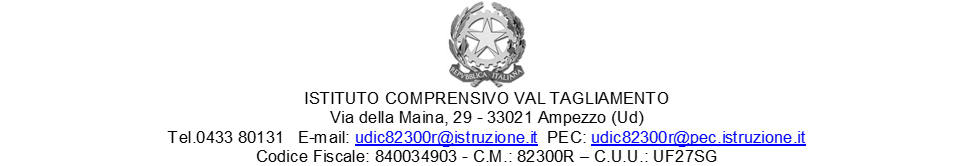 Informativa ai sensi dell'art. 13 del Regolamento UE 2016/679 (GDPR) per il trattamento deidati personali degli alunni e delle famiglieLa presente informativa viene resa ai sensi dell’art. 13 del Regolamento UE 2016/679, detto anche GDPR.L’Istituto Comprensivo “IC Val Tagliamento” con sede legale Via Della Maina n. 29, Ampezzo (UD) in qualità diTitolare del trattamento (in seguito, “Titolare”) La informa, ai sensi dell’art. 13 Regolamento UEn. 2016/679 (in seguito, “GDPR”), che i Suoi dati saranno trattati nel rispetto dei principi diliceità e trasparenza, a tutela della Sua riservatezza e dei Suoi diritti, con le modalità e per lefinalità seguenti.Oggetto del trattamentoIl Titolare tratterà i dati personali da Lei comunicati in occasione dell’iscrizione presso l’IstitutoComprensivo “IC Val Tagliamento” per i servizi offerti dalla scuola solo nell’ambito delle finalitàistituzionali relative all’istruzione e alla formazione degli alunni e quelle amministrative ad essestrumentali, così come definite dalla normativa vigente.
Titolare del trattamentoTitolare del trattamento è l’Istituto nel suo complesso, legalmente rappresentato dal Dirigente Scolastico. I dati di contatto del titolare sono esplicitati nell’intestazione del presente documento.Modalità del trattamento Il trattamento dei Suoi dati personali è realizzato per mezzo delle operazioni indicate all’art. 4, Codice Privacy e all’art. 4, n. 2), GDPR e precisamente: raccolta, registrazione, organizzazione, conservazione, consultazione, elaborazione, modificazione, selezione, estrazione, raffronto, utilizzo, interconnessione, blocco, comunicazione, cancellazione e distruzione dei dati. I Suoi dati personali sono sottoposti a trattamento sia cartaceo sia elettronico e/o automatizzato. Il trattamento sarà effettuato nel rispetto delle misure di sicurezza indicate dal Codice e delle altre individuate ai sensi del Regolamento; i dati verranno conservati secondo le indicazioni delle Regole tecniche in materia di conservazione digitale degli atti definite da AGID, nonché nei tempi e nei modi indicati dalle Linee Guida per le Istituzioni scolastiche e dai Piani di conservazione e scarto degli archivi scolastici definiti dalla Direzione Generale degli Archivi presso il Ministero dei Beni Culturali. I tempi di conservazione cartacei e telematici sono stabiliti, infatti, dalla normativa di riferimento per le Istituzioni scolastiche in materia di Archivistica, ovvero dal D.P.R. 445/2000, dal Decreto Legislativo 22 gennaio 2004 n. 42 (c.d. Codice dei beni culturali e del paesaggio) e ai sensi dell’articolo 10 della Legge 6 luglio 2002, n. 137. Il Titolare tratterà, pertanto, i dati personali per il tempo necessario ad adempiere alle finalità di cui sopra e comunque, a fini di servizio, per non oltre 10 anni dalla cessazione del rapporto.Finalità del trattamentoI dati personali sono trattati dal titolare per lo svolgimento delle funzioni istituzionali dell’Ente, che consistono nell’erogazione di un servizio pubblico di istruzione nei modi previsti dalle vigenti leggi e regolamenti, e nello svolgimento delle attività connesse.Base giuridica del trattamentoLa base giuridica del trattamento risiede nell’art. 6 comma 1 lettera e) del GDPR, in quanto il trattamento è effettuato da un soggetto pubblico ed è necessario per lo svolgimento delle funzioni istituzionali; per quanto riguarda il trattamento di categorie particolari di dati personali, la base giuridica risiede nell’art. 9 comma 2 lettere b) e g).Natura obbligatoria o facoltativa del conferimento dei dati e conseguenze del mancato conferimento dei datiIl conferimento dei dati da parte dell’interessato assume carattere di obbligatorietà per poter usufruire dei servizi di istruzione  il mancato conferimento dei dati comporta l’impossibilità usufruire, in tutto o in parte, dei servizi di istruzione pubblica. Ai sensi dell’art. 6 comma 1 lettera e), il trattamento può in linea generale venire effettuato senza acquisire il consenso dell’interessato.Ambito di comunicazione dei datiLo svolgimento delle operazioni di trattamento comporta che i dati possano venire comunicati o portati a conoscenza da parte di soggetti esterni all’ente, che possono agire in regime di autonoma titolarità oppure essere designati in qualità di responsabili del trattamento.I dati personali raccolti sono altresì trattati dal personale del titolare, che agisce sulla base di specifiche istruzioni fornite in ordine a finalità e modalità del trattamento medesimo.I dati personali potranno essere comunicati a soggetti pubblici (quali, ad esempio, ASL, Comune, Provincia, Ufficio scolastico regionale, Ambiti Territoriali, organi di polizia giudiziaria); laddove previsto da norme di legge o di regolamento, alcuni dati personali potranno essere oggetto di diffusione.I dati forniti potranno essere comunicati a soggetti terzi con i quali siano in essere contratti di servizi finalizzati alla fruizione da parte degli interessati dei servizi stessi. In particolare ad esempio, i dati potrebbero essere messi a disposizione di compagnie assicurative per la predisposizione di polizze assicurative, o ditte erogatrici di servizi mensa, nonché a società che gestiscono i servizi informatici. Con riferimento ad attività didattiche attinenti ad attività istituzionali previste all'interno del Piano dell'Offerta Formativa, quali a titolo esemplificativo attività di laboratorio, manifestazioni e competizioni sportive ed eventuali premiazioni, il titolare potrà pubblicare o diffondere foto o video sul sito istituzionale e/o sul giornalino della scuola o con altri mezzi diffusivi, posto che la pubblicazione di tali materiali sarà garantita per il tempo necessario alla realizzazione delle finalità per cui gli stessi materiali sono stati raccolti e sia non eccedente e proporzionale rispetto alle finalità.Con riferimento in particolare al punto precedente, l’interessato può opporsi alla pubblicazione o diffusione dei dati, esercitando i diritti previsti dall’art. 21 del GDPR (diritto di opposizione).Tempo di conservazione dei datiI dati verranno conservati secondo le indicazioni delle Regole tecniche in materia diconservazione digitale degli atti definite da AGID e nei tempi e nei modi indicati dalleLinee Guida per le Istituzioni scolastiche e dai Piani di conservazione e scarto degli archiviscolastici definiti dalla Direzione Generale degli Archivi presso il Ministero dei BeniCulturali. Responsabile della protezione dei datiIl Responsabile della Protezione dei Dati (RPD) è il Dott. Giancarlo Favero di Data Security (www.datasecurity.it) divisione sicurezza di Swisstech S.r.l., raggiungibile alla mail dpo@datasecurity.it o al numero 335-5950674.Diritti degli interessatiGli interessati hanno il diritto di ottenere dal titolare, nei casi previsti, l'accesso ai dati personali e la rettifica o la cancellazione degli stessi o la limitazione del trattamento che li riguarda o di opporsi al trattamento (artt. 15 e ss. del Regolamento). L'apposita istanza è presentata contattando il Responsabile della protezione dei dati Dott. Giancarlo Favero della ditta Swisstech S.r.l. email giancarlo.favero@datasecurity.it, cell. 335-5950674.Diritto di reclamoGli interessati che ritengono che il trattamento dei dati personali a loro riferiti avvenga in violazione di quanto previsto dal GDPR hanno il diritto di proporre reclamo al Garante, come previsto dall'art. 77 del Regolamento stesso, o di adire le opportune sedi giudiziarie (art. 79 del Regolamento).I sottoscritti	 (padre) ________________________________ (madre) ________________________________ (tutore)____________________           dell’alunno/a _________________________________________________________ frequentante la classe ________ sez. _______ della Scuola  dell’infanzia __________________________ Primaria ________________________ Secondaria I Grado ________________________________ dichiara/no di aver ricevuto l’informativa ai sensi dell’art. 13 del GDPR e  acconsente	 non acconsentealla diffusione delle immagini e delle riprese filmiche per le finalità e con le modalità citate nella suesposta informativa.Data________________________Firma del padre___________________________________Firma della madre ___________________________	_______Firma del tutore___________________________________N.B.: si richiede la firma di entrambi i genitori.